Name:............................................................................... Index  No: ……………Class: ........................................................      Adm No :.........................................Kenya Certificate of Secondary Education501/2  –     			FRENCH    –   Paper  2Reading comprehension, Grammar & Composition writingSeptember 2021  -  Time: 2 ¼ hoursInstructions to Candidates.This paper has three sections. The first part is the reading comprehension the second part is grammar and the third part is composition writing. Part one and two is each 15marks then part three has 10marks.Answer all the questions in the spaces provided in this question paper.This paper consists of 9 printed pages.Candidates should check the question paper to ascertain that all the pages are printed as indicated and that no questions are missing.  For Examiner’s Use OnlySECTION 1 (15pts)READING COMPREHENSIONRead the following passages and answer the questions that follow each passage.PASSAGE 1Les auteurs d’un hold-up commis à Bruxelles ont été trahis par une montre-bracelet que l’un d’eux avait perdue au moment de l’attaque. Les deux hommes avaient attaqué une camionnette des chèques postaux en plein centre de Bruxelles l’après-midi. Ils s’étaient empirés d’une mallette contenant 3187000FB (480000FF) et ils s’étaient enfuis. Mais l’un des agresseurs avait perdu sa montre en frappant le conducteur de la camionnette. L’objet avait été acheté chez un bijoutier de Bruxelles, qui y avait mis son signe distinctif. La police a pris contact avec le bijoutier et grâce au bon de garantie, ils ont pu retrouver le malfaiteur. La police, selon les sources informés, ont également arrêté les complices et retrouvé le butin. Où se passe le hold ?								(½pt )…………………………………………………………………………………………Combien de voleurs y avait-il ?						( ½pt )………………………………………………………………………………………………Qu’est-ce qui a aidé la police à retrouver le voleur ?				( 1 pt)………………………………………………………………………………………………Est-ce qu’on a enfin trouvé l’argent?						( 1pt)………………………………………………………………………………………………PASSAGE 2Les autorités égyptiennes indiquent avoir gagné la lutte contre le haschich (résine de cannabis) dont la consommation était prévalent dans ce pays. Le ministre de l’Intérieur impose son contrôle sur le marché de la drogue afin d’achever une éradication complète du trafic de haschich.Il est estimé que près de 10% de  la population d’Egypte (80 millions d’habitant au total) consomme la drogue, surtout de la marijuana. Le haschich présent sur le marché égyptien est en grande partie importé illégalement du Maroc via la Libye. Avec la police et les officiers du gouvernement corrompus, l’import n’est pas difficile. Les consommateurs commencement déjà à sentir les effets de cette éradication :« Je préfère le haschich car la marijuana me fait fou, c’est trop fort. Mais il n’y a plus d’ haschich ! Alors, je prends de la marijuana », révèle un utilisateur de drogues.Au Kenya, l’abuse de drogues est répandue surtout à la côte. Selon une émission de télévision, il n’est pas difficile d’obtenir de la drogue en grandes villes kenyanes. Le futur du pays est en danger; ce sont les jeunes qui sont impliqués dans l’abuse des stupéfiants. Que fait le gouvernement égyptien pour éradiquer le haschich ?			( 1pt)……………………………………………………………………………………………Combien de personnes égyptiennes consomment la drogue ?			( 1pt)………………………………………………………………………………………………D’où vient le haschich vendu en Egypte ?						( ½pt)………………………………………………………………………………………………Pourquoi est-il difficile de contrôler l’import d’ haschich  en Egypte ?		( 1pt)………………………………………………………………………………………………D’après le texte, pourquoi est-ce que le futur  du Kenya est menacé ?		(1pt)…………………………………………………………………………………………….Synonyme de drogues : …………………………………………..			( ½ pt)PASSAGE 3Quel type de document est présenté ci-dessus ?					( ½ pt)……………………………………………………………………………………………………….Combien de jours passe cet activité ?						( 1 pt)……………………………………………………………………………………………………….Qui sont Sophie, Patricia et Michel ? 						( 1 pt)……………………………………………………………………………………………………….PASSAGE 4Les problèmes de cette mère de famille de 44 ans ont commencé le jour où son mari et elle-même ont décidé d'acheter un garage automobile à Oberwampach, où ils vivent. À peine acquis, le couple apprend qu'il ne peut faire un tel commerce au Grand-Duché car le mari  ne dispose pas du diplôme de maître-artisan nécessaire. Résultat, le garage reste fermé à double tour. Les dettes s'accumulent et la situation va de mal en pire. Jusqu'à ce jour fatal où cette belge d'origine congolaise a fait l'impensable. À sa sortie, elle menace de se tuer sur La Place des Martyrs. Elle semble si déterminée et désespérée à la fois que le fonctionnaire décroche immédiatement son téléphone pour prévenir la police. Rapidement, les forces de l'ordre se mettent en alerte et un important nombre  de policiers est déployé à la place des Martyrs. La femme qui s'est suicidée, Mme Delvaux-Mufu, avait expliqué toute sa situation dans une lettre qu'elle avait envoyée une semaine avant au journal «Le Jeudi».De qui parle le texte ?									(½pt)……………………………………………………………………………………………………..Comment est-elle morte ?								 (½pt……………………………………………………………………………………………………La dame vient de quel pays ?								(½pt)…………………………………………………………………………………………………….Où habitait la dame ?									(½pt)……………………………………………………………………………………………………Quel genre de commerce voulait-on commencer ?					(½pt)…………………………………………………………………………………………………….Pourquoi est-ce que son mari ne  peut pas faire le commerce ?				(1pt)………………………………………………………………………………………………………La dame comment avait-elle communiqué de son problème ? 				(1pt)………………………………………………………………………………………………….SECTION II (15pts)GRAMMARBeginning as indicated, complete the sentences below making all appropriate changes. Avoid repetitionRewrite each of the following sentences beginning with the words given.Example: 	Tu regardes la voiture?Non, je ne la regarde pas.C’est votre voiture?Non, la………………………… est tombée en panne.					(1pt)Donnez moi un kilo de viande.             Je vous demande ............................................................................ un kilo.			(1pt)Est-elle invitée au boum ?Non ,........................................................................................................................ 		( 1pt)Il pleut , je ne me promène pas dans le parc.Et demain ?Demain encore, s’il...............................................................................................           ( 1 ½ pts)Vous êtes déjà arrivé ?Non, je.....................................................................................................................          ( 1pt)Il a terminé son devoir puis il est sorti.Ayant.......................................................................................................................         ( 1pt) Regardes ces imagesRegardez- ............................................................................................................            ( ½ pt) 	Complete each blank space with one word only					(5points)Journaliste:Depuis …………………… (a) êtes-vous interprète?Interprète: Depuis environ deux ans.Journaliste: ……….. (b) fait exactement un interprète?Interprète: La plupart ……….. (c) temps, je travaille …….. (d) côté d’une salle de conference, en 	      cabine. J’écoute l’orateur et je traduis simultanément dans un micro.Journaliste: Mais, je ne pense pas ……….. (e) toutes les conférences du Centre nécessitent des          interprètes, alors qu’est-ce que tu fais pendant votre temps libre?Interprète: C’est vrai, lorsque je …….. (f) disponible, on me demande ……(g)  faire des       traductions   ………. (h) de l’interprétariat pour des compagnies privées. Journaliste: Qu’est-ce qui vous ………………………………(i)  dans ce métier?Interprète: Je rencontre beaucoup de monde et c’est …………..(j) agréable!For each of the  following situations, write in French the appropriate response		( 3 points)Vous êtes perdu en ville. Demandez quelqu’un pour vous indiquer le chemin...................................................................................................................................................Vous avez reçu un cadeau de votre ami...................................................................................................................................................Vos amis font de bruit..................................................................................................................................................SECTION III  (10 marks)
COMPOSITIONWrite your composition in the pages provided. Indicate clearly whether your choice is 1a or 1b  In about 120 -150 words, write in French On: 
           Either Votre cousin(e) a beaucoup aimé ce que vous avez mangé le soir passé. Ecrivez lui/elle la recette que vous avez utilisé.																				(10pts)OrVous êtes chef  de club de géographie dans votre école. Bientôt, vous allez pour une excursion de géographie d’une semaine. Ecrivez le programme proposé.     												(10pts)……………………………………………………………………………………………………………………………………………………………………………….……………………………...……………………………………………………………………………………………………………………………………………………………………………………………………………………………………………………………………………………………………………………………………………………………………………………………………………………………………………………………………………………………………….……………………………..……………………………………………………………………………………………………………………………………………………………………………………………………………………………………………………………………………………………………………………………………………………………………………………………………………………………………………………………………………………………………….……………………………..……………………………………………………………………………………………………………………………………………………………………………………………………………………………………………………………………………………………………………………………………………………………………………………………………………………………………………………………………………………………………….……………………………..……………………………………………………………………………………………………………………………………………………………………………………………………………………………………………………………………………………………………………………………………………………………………………………………………………………………………………………………………………………………………….…………………………….……………………………………………………………………………………………………………………………………………………………………………….……………………………...……………………………………………………………………………………………………………………………………………………………………………………………………………………………………………………………………………………………………………………………………………………………………………………………………………………………………………………………………………………………………….……………………………..……………………………………………………………………………………………………………………………………………………………………………………………………………………………………………………………………………………………………………………………………………………………………………………………………………………………………………………………………………………………………….……………………………..……………………………………………………………………………………………………………………………………………………………………………………………………………………………………………………………………………………………………………………………………………………………………………………………………………………………………………………………………………………………………….……………………………..……………………………………………………………………………………………………………………………………………………………………………………………………………………………………………………………………………………………………………………………………………………………………………………………………………………………………………………………………………………………………….…………………………….……………………………………………………………………………………………………………………………………………………………………………….……………………………..……………………………………………………………………………………………………………………………………………………………………………………………………………………………………………………………………………………………………………………………………………………………………………………………………………………………………………………………………………………………………….…………………………….……………………………………………………………………………………………………………………………………………………………………………….……………………………..……………………………………………………………………………………………………………………………………………………………………………………………………………………………………………………………………………………………………………………………………………………………………………………………………………………………………………………………………………………………………….…………………………….……………………………………………………………………………………………………………………………………………………………………………….……………………………..……………………………………………………………………………………………………………………………………………………………………………………………………………………………………………………………………………………………………………………………………………………………………………………………………………………………………………………………………………………………………….…………………………….……………………………………………………………………………………………………………………………………………………………………………….……………………………..……………………………………………………………………………………………………………………………………………………………………………………………………………………………………………………………………………………………………………………………………………………………………………………………………………………………………………………………………………………………………….…………………………….……………………………………………………………………………………………………………………………………………………………………………….……………………………..……………………………………………………………………………………………………………………………………………………………………………………………………………………………………………………………………………………………………………………………………………………………………………………………………………………………………………………………………………………………………….…………………………….SectionMaximum ScoreCandidate’s ScoreI15II15III10TOTAL SCORE40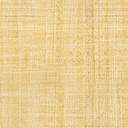 